Current IR Map from ftp.nifc.gov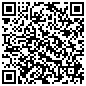 